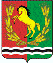 Р А С П О Р Я Ж  Е Н И ЕГЛАВЫ  МУНИЦИПАЛЬНОГО ОБРАЗОВАНИЯЧКАЛОВСКИЙ СЕЛЬСОВЕТАСЕКЕЕВСКОГО  РАЙОНА  ОРЕНБУРГСКОЙ  ОБЛАСТИ28.10.2020                                       п. Чкаловский                                     № 75- рОб обязательных  работах  Пузакина Д.А.	  В соответствии с   Постановлением  администрации Асекеевского района Оренбургской области от 01.12.2016 г № 654-п «Об утверждении перечня объектов для отбывания наказания в виде обязательных и исправительных работ»,  направлением Бугурусланского МФ ФКУ УИИ УФСИН России по Оренбургской области  (с.Асекеево) от 27.10.2020 г № 4513/1-773 для  отбывания  наказания  Пузакина Д.А.  в виде обязательных  работ на срок 200 часов, руководствуясь Уставом муниципального образования Чкаловский сельсовет:	1. Принять с 28 октября 2020 года, на  обязательные  работы Пузакина Данила Александровича , на безвозмездной основе, в качестве разнорабочего по благоустройству территории  пос. Чкаловский,  на  срок  200 часов  по 4 (четыре) часа в день.	2. Пузакину Данилу Александровичу установить режим работы:начало работы:   9.00 часовокончание:          13.00 часов	выходной день:  суббота, воскресенье.	3.Конновой М.В.- ознакомить Пузакина Д.А. под роспись с  распоряжением, режимом работы, техникой безопасности и производственной санитарией,  вести ежедневный  табель учёта рабочего времени    с отражением количества отработанных часов, направлять  копию табеля рабочего времени в Бугурусланский МФ ФКУ УИИ УФСИН России по Оренбургской области  (с.Асекеево), а также информировать  о  допущенных   им нарушениях  трудовой дисциплины.  	4. Распоряжение вступает в силу  со дня его  подписания.Глава администрациимуниципального образования                                                         Э.Н. КосынкоРазослано: прокурору района, в дело-2, Бугурусланскому  МФ ФКУ УИИ УФСИН России по Оренбургской области  (с.Асекеево)  